เรียน	  คณบดีคณะเทคโนโลยีและนวัตกรรมผลิตภัณฑ์การเกษตรข้าพเจ้า (ชื่อผู้ยืม)......................................................................ตำแหน่ง...................................................สังกัดงาน / สาขา...............................................................................เบอร์โทรศัพท์................................................ได้ยืมสิ่งของตามบัญชีรายการสิ่งของที่ขอยืมด้านล่างนี้ เพื่อ.....................................................................................
  ณ สถานที่....................................................................................ตั้งแต่วันที่........เดือน..........................พ.ศ...........ข้าพเจ้าจะนำส่งสิ่งของที่ยืมตามบัญชีรายการสิ่งของที่ขอยืมด้านล่างนี้ วันที่......เดือน.........................พ.ศ............. (ส่งคืนไม่เกิน 7 วัน นับแต่วันครบกำหนด) หากสิ่งของที่นำมาส่งคืนชำรุดเสียหายหรือใช้การไม่ได้ หรือสูญหายไป    ข้าพเจ้ายินดีจัดการแก้ไขซ่อมแซมให้คงสภาพที่ใช้การได้เรียบร้อย โดยเสียค่าใช้จ่ายของตนเองหรือชดใช้เป็นพัสดุ  ประเภท ชนิด ขนาด ลักษณะ และคุณภาพอย่างเดียวกัน หรือชดใช้เป็นเงินตามราคาที่เป็นอยู่ในขณะยืมตาม  หลักเกณฑ์ที่กระทรวงการคลังกำหนดหรือราคาตามทะเบียนคุมวัสดุครุภัณฑ์						ลงชื่อ.................................................................ผู้ยืม						(...............................................................................)						............................/............................/......................หลักเกณฑ์การยืม1. กรณีถ้าต้องการยืมไปใช้นอกคณะ หรือมหาวิทยาลัย องครักษ์ จะต้องได้รับการอนุญาตจากคณบดี                    คณะเทคโนโลยีและนวัตกรรมผลิตภัณฑ์การเกษตร ก่อน2. ยื่นใบยืมพัสดุล่วงหน้าก่อนอย่างน้อย 3 วัน ที่หน่วยพัสดุ คณะเทคโนโลยีและนวัตกรรมผลิตภัณฑ์การเกษตร3. โปรดส่งคืนพัสดุ/ครุภัณฑ์ ให้อยู่ในสภาพที่เหมือนเดิมทุกประการ และตรงตามวัน เวลา ที่กำหนด มิฉะนั้นจะมีผลต่อการยื่มครั้งต่อไป4. สำหรับนิสิตที่ต้องการยืมพัสดุ/ครุภัณฑ์ให้กรอกแบบฟอร์มบันทึกขอยืมพัสดุใช้ภายในคณะ/มหาวิทยาลัยฯ องครักษ์ และให้อาจารย์ที่ปรึกษาโครงการ/อาจารย์ประจำวิชา/เจ้าหน้าที่ผู้ดูแล เซนต์รับรอง พร้อมแนบเอกสารที่สามารถอ้างอิงประกอบการใช้พัสดุ/ครุภัณฑ์ที่ยืม5. สอบถามข้อมูลขอใช้ ขอยืม เพิ่มเติมที่หน่วยพัสดุ คณะเทคโนโลยีและนวัตกรรมผลิตภัณฑ์การเกษตร โทร 02 649-50000 ต่อ 2-7171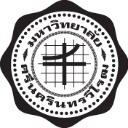 ส่วนงานส่วนงานส่วนงานบันทึกข้อความคณะเทคโนโลยีและนวัตกรรมผลิตภัณฑ์การเกษตร  หน่วยพัสดุ  โทร 2-7171บันทึกข้อความคณะเทคโนโลยีและนวัตกรรมผลิตภัณฑ์การเกษตร  หน่วยพัสดุ  โทร 2-7171บันทึกข้อความคณะเทคโนโลยีและนวัตกรรมผลิตภัณฑ์การเกษตร  หน่วยพัสดุ  โทร 2-7171บันทึกข้อความคณะเทคโนโลยีและนวัตกรรมผลิตภัณฑ์การเกษตร  หน่วยพัสดุ  โทร 2-7171ที่อว 8705.1 /อว 8705.1 /อว 8705.1 /อว 8705.1 /วันที่..................................................................................................................................................................เรื่องเรื่องขอยืมพัสดุใช้ภายนอกมหาวิทยาลัยศรีนครินทรวิโรฒ องครักษ์ขอยืมพัสดุใช้ภายนอกมหาวิทยาลัยศรีนครินทรวิโรฒ องครักษ์ขอยืมพัสดุใช้ภายนอกมหาวิทยาลัยศรีนครินทรวิโรฒ องครักษ์ขอยืมพัสดุใช้ภายนอกมหาวิทยาลัยศรีนครินทรวิโรฒ องครักษ์ขอยืมพัสดุใช้ภายนอกมหาวิทยาลัยศรีนครินทรวิโรฒ องครักษ์ขอยืมพัสดุใช้ภายนอกมหาวิทยาลัยศรีนครินทรวิโรฒ องครักษ์ลำดับที่รายการ(ยี่ห้อ, รุ่น)จำนวนหมายเลขครุภัณฑ์หมายเหตุความเห็นของหัวหน้าเจ้าหน้าที่ (ผ่านเจ้าหน้าที่)เรียน คณบดีคณะเทคโนโลยีและนวัตกรรมผลิตภัณฑ์การเกษตร  เห็นควรอนุญาตให้ยืมได้    ไม่สามารถให้ยืมได้ เนื่องจาก.................................................................................................................................ลงชื่อ...................................................เจ้าหน้าที่      (...................................................)ลงชื่อ...................................................หัวหน้าเจ้าหน้าที่      (...................................................) ......../........../…….ขอคืนสิ่งของตามรายการข้างต้นในสภาพที่ใช้การได้เรียบร้อยและครบถ้วนตามจำนวนแล้วลงชื่อ........................................................ผู้ส่งคืน/ผู้ยืม  (......................................................) ......../........../…….ความเห็นของคณบดี  อนุญาต      ไม่อนุญาตลงชื่อ........................................................     (....................................................) ......../........../…… คณบดีคณะเทคโนโลยีและนวัตกรรมผลิตภัณฑ์การเกษตรได้รับคืนสิ่งของตามรายการข้างต้นในสภาพที่ใช้การได้เรียบร้อยและครบถ้วนตามจำนวนแล้วลงชื่อ........................................................เจ้าหน้าที่      (......................................................) ......../....../….ได้รับรายการสิ่งของครบถ้วน เรียบร้อยแล้วลงชื่อ...................................................ผู้ยืม/ผู้รับของ     (....................................................) ......../........../…….ได้รับคืนสิ่งของตามรายการข้างต้นในสภาพที่ใช้การได้เรียบร้อยและครบถ้วนตามจำนวนแล้วลงชื่อ........................................................เจ้าหน้าที่      (......................................................) ......../....../….